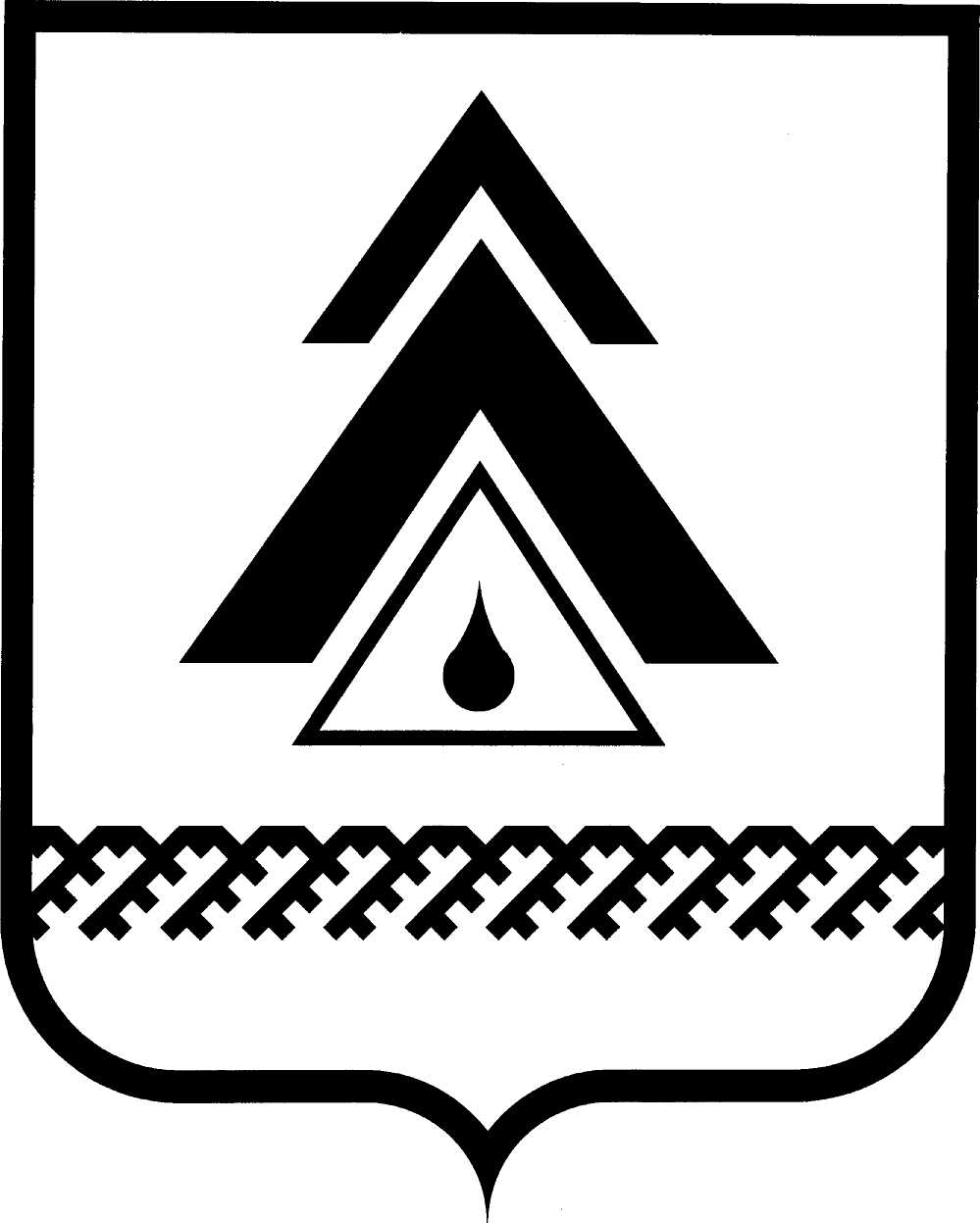 ДУМА НИЖНЕВАРТОВСКОГО РАЙОНАХанты-Мансийского автономного округа - ЮгрыПроектРЕШЕНИЕО внесении изменений в решение Думы района от 29.11.2007 № 149 «О социальной защищенности лиц, занимающих должности, не отнесенные к должностям муниципальной службы, и осуществляющих техническое обеспечение деятельности органов местного самоуправления района, и рабочих, осуществляющих техническое обеспечение деятельности органов местного самоуправления района»В соответствии с Федеральным законом от 06.10.2003 № 131-ФЗ «Об общих принципах организации местного самоуправления в Российской Федерации», Уставом Нижневартовского района,Дума района РЕШИЛА:1. Внести изменения в решение Думы района от 29.11.2007 № 149 «О социальной защищенности лиц, занимающих должности, не отнесенные к должностям муниципальной службы, и осуществляющих техническое обеспечение деятельности органов местного самоуправления района, и рабочих, осуществляющих техническое обеспечение деятельности органов местного самоуправления района»:1.1. В наименовании и по всему тексту решения исключить слова «, и рабочих, осуществляющих техническое обеспечение деятельности органов местного самоуправления района».1.2. Пункт 1.2. признать утратившим силу.1.3. В приложении 1 к решению:1.3.1. Раздел I дополнить абзацем следующего содержания:«Расходы, связанные с предоставлением дополнительных гарантий и компенсаций работникам, установленные настоящим Положением, являются расходными обязательствами Нижневартовского района и осуществляются за счет средств бюджета района предусмотренных в текущем году на эти цели в бюджетных сметах.»1.3.2. Пункт 2.2. раздела II изложить в следующей редакции:«2.2. Компенсация стоимости оздоровительных и санаторно-курортных путевок и компенсация расходов на оплату стоимости проезда к месту лечения и обратно.Компенсация стоимости оздоровительных и санаторно-курортных путевок санаторно-курортных организаций, расположенных в пределах Российской Федерации, предоставляется в размере не более 100 000 рублей.Компенсация производится 1 раз в календарный год, при использовании ежегодного оплачиваемого отпуска в количестве не менее 14 календарных дней, на основании заявления работника.Компенсация расходов на оплату стоимости проезда к месту лечения и обратно в пределах территории Российской Федерации производится один раз в два года.Компенсация расходов на оплату стоимости проезда к месту лечения и обратно производится в течение 30 календарных дней после представления работником полного пакета документов, в соответствии с разделом III настоящего решения.Компенсация стоимости проезда к месту лечения и обратно осуществляется в порядке, аналогичном порядку компенсации расходов на оплату стоимости проезда и провоза багажа к месту использования отпуска и обратно для лиц, проживающих в Ханты-Мансийском автономном округе – Югре, работающих в организациях, финансируемых из бюджета Нижневартовского района, утверждённому решением Думы района.При отсутствии у работника, на начало срока санаторно-курортного лечения права на компенсацию стоимости проезда к месту использования отпуска и обратно предоставляется компенсация стоимости проезда к месту лечения и обратно. В каждом календарном году предоставляется одна из льгот (компенсация стоимости проезда к месту лечения и обратно или компенсация стоимости проезда к месту использования отпуска и обратно).1.4. Приложение 2 к Решению исключить».2. Решение опубликовать (обнародовать) на официальном веб-сайте администрации Нижневартовского района (www.nvraion.ru) и в приложении «Официальный бюллетень» к газете «Новости Приобья».3. Решение вступает в силу после его официального опубликования (обнародования) и распространяется на правоотношения, возникшие с 1 января 2023 года.4. Контроль за выполнением решения возложить на постоянную комиссию по бюджету, налогам, финансам и социально-экономическим вопросам Думы района (Е.Г. Поль).Председатель Думы района                                                               Глава районаот ______________г. Нижневартовск                                                         № _________________И.В. Заводская		_________________Б.А. Саломатин  